Carta de ApresentaçãoPrezado(a) Editor(a),	Encaminho o artigo intitulado “Impacto de estratégias nutricionais em indicadores de produtividade hídrica para suínos” de autoria de Julio Cesar Pascale Palhares (PALHARES, J. C. P.), pesquisador da Embrapa Pecuária Sudeste CP. 339, CEP 13560-970. São Carlos-SP-Brasil. E-mail: julio.palhares@embrapa.brA sociedade e aqueles que têm como missão gerenciar os recursos hídricos começam a questionar: quanto de água se consome para produzir um quilograma de carne? Há falta de conhecimento desse tipo de informação, sendo que, cada vez como mais frequência, a pesquisa será instigada a gerá-la. A atividade suinícola é intensiva no uso da água, assim, tecnologias que possam impactar positivamente indicadores de produtividade hídrica devem ser fomentadas. Propor esses indicadores e avaliá-los em consonância com essas tecnologias promoverá o aprofundamento do conhecimento da relação água/produção de suínos e auxiliará na resposta aos questionamentos da sociedade.Como autor correspondente, li todas as instruções para submissão e declaro que sou responsável pelas informações inseridas no sistema editorial da revista. Asseguro que a contribuição é original e inédita e que não está sendo avaliada para publicação por outra revista e que não será retirada do processo editorial até a decisão final da administração da Revista Ambiente & Água.O autor não tem qualquer interesse financeiro na publicação que possa comprometer a integridade da publicação.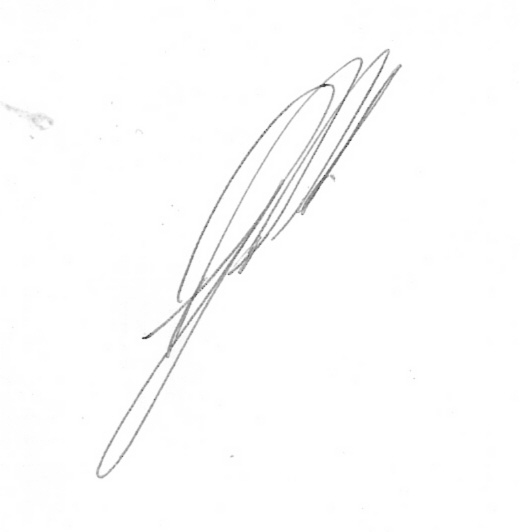 Julio Cesar Pascale PalharesAVALIADORES INDICADOSVANESSA EMPINOTTI- empinotti@gmail.comDoutorado em Ciência Ambiental pela Colorado University USALattes- http://lattes.cnpq.br/6212045957387120Indicação- atua na área de demanda hídrica de sistemas agropecuários.MARIA CRISTINA THOMAZ- thomaz@fcav.unesp.brDoutorado em Zootecnia pela Faculdade de Medicina Veterinária e ZootecniaLattes- http://lattes.cnpq.br/2887188919862331Indicação- atua na área de produção de suínos.